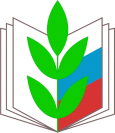 ТАМБОВСКАЯ ГОРОДСКАЯ ОРГАНИЗАЦИЯ ПРОФЕССИОНАЛЬНОГО СОЮЗА РАБОТНИКОВ НАРОДНОГО ОБРАЗОВАНИЯ И НАУКИ РОССИЙСКОЙ ФЕДЕРАЦИИПубличный доклад                                                                                              Комитета Тамбовской городской организации Профессионального союза работников народного образования и науки                    Российской Федерации за 2021 годТамбовСОДЕРЖАНИЕПубличный доклад                                                                                              Комитета Тамбовской городской организации Профессионального союза работников народного образования и науки Российской Федерации                        за 2021 годТамбовская городская организация Профессионального союза работников народного образования и науки Российской Федерации (далее,  – городская организация) - это общественная организация, зарегистрированная в установленном законом порядке, целью которой является представительство и защита социально-трудовых прав и интересов членов Профсоюза. Городская организация осуществляет свою деятельность в соответствии с Уставом Профсоюза на основе плана работы на год. Открытость и гласность являются необходимым условием работы городской организации, обеспечивающим обратную связь и повышающим мотивацию членов организации.Публичный доклад городской организации обобщает основные направления работы в 2021 году и позволяет сделать выводы о приоритетах работы, достигнутых результатах, имеющихся недостатках и определить задачи на 2022 год. Цель Публичного доклада – обеспечение прозрачности работы организации и повышение эффективности дальнейшей деятельности.1. 2021 год в нашей жизниВ 2021 году городская организация направила свои усилия на выполнении задач, поставленных в публичном докладе за 2020 год:1. Разработать Программу развития деятельности Тамбовской городской организации Профсоюза на 2021 - 2025 гг. 2. Организовать работу по реализации «Плана проведения года  «Спорт. Здоровье. Долголетие» в Тамбовской городской организации Профсоюза». 3. Организовать профсоюзный контроль за эффективным функционированием системы управления охраной труда и за правовой работой в каждой образовательной организации города Тамбова. 4. Продлить действие Отраслевого территориального соглашения по муниципальным образовательным организациям города Тамбова на 2018-2020 годы.5. Защищать трудовые права, социально-экономические и профессиональные интересы работников и неработающих пенсионеров – членов Профсоюза.6. Участвовать в реализации государственной политики в сфере образования, повышении социального статуса работников образования.7. Организовать и провести профессиональные конкурсы и иные формы обеспечения непрерывного профессионального роста работников.8. Продолжить информационную работу в Тамбовской городской организации Профсоюза, направленную на формирование положительного имиджа Профсоюза, популяризацию его деятельности. 9. Продолжить информационно-методическое сопровождение деятельности первичных профсоюзных организаций; совершенствовать деятельность городской «Школы профлидера», повышать уровень профессиональной компетентности профсоюзного актива города Тамбова;  формировать  единое информационное поле для членов Профсоюза.10. Участвовать в реализации молодежной политики  Общероссийского Профсоюза образования и создании условий для  включения в профсоюзный актив педагогических работников в возрасте до 35 лет.11. Расширить сеть первичных профсоюзных организаций.За истекший год мы наблюдали позитивные сдвиги во многих направлениях. 2021 год запомнится тем, что впервые была запущена социально-значимая акция «Профсоюзный Дед Мороз», получившая наиболее значительный отклик от членов Профсоюза, запущен первый городской профсоюзный фотоконкурс, расширен состав Совета молодых педагогов, получены электронные билеты нового образца и стартовала программа «Профкардс» в нашем регионе. Большим достижением для городской организации стало также представительство в Общественном совете городского округа-город Тамбов VI созыва и Общественной палате Тамбовской области созыва 2021–2024 гг.Мотивация профсоюзного членства занимает в современном профсоюзном движении одно из первых мест по своей остроте и актуальности. Так и в нашей организации будет продолжена разработка комплексной системы мер, форм и методов работы, способствующая росту профсоюзных рядов, укреплению профсоюзных структур, повышению авторитета и влияния профсоюзных организаций в трудовых коллективах.2. Общая характеристика организацииНа территории г. Тамбова по состоянию на 01.01.2022г. зарегистрированы и осуществляют свою деятельность 67 первичных профсоюзных организаций (далее ППО). В том числе 19 общеобразовательных организаций, 37 дошкольных образовательных организаций, 6 учреждений дополнительного образования детей и 5 других организаций. К другим организациям относятся Центр лечебной педагогики и дифференциального обучения, Центр психолого-педагогической реабилитации и коррекции, Центр сопровождения образовательной деятельности, аппарат областной организации Профсоюза и аппарат городской организации Профсоюза. В 2021 году велась работа по созданию новых ППО. Так, на учёт была поставлена новая ППО МБДОУ «Детский сад «Винни-Пух». Процент профсоюзного членства в организации составляет 72% (38 человек из 53).Всего на учёте в городской организации Профсоюза состоят 2335 работающих члена Профсоюза (-177 человек в сравнении с 2020 годом, из них 110 человек в ППО, снятых с учёта). Из них: 776 человек – представители общеобразовательных организаций (-10 человек), 123 человека – учреждений дополнительного образования детей (-6 человек), 1348 – дошкольных образовательных учреждений (-142 человека) и 88 – других организаций (-19 человек).  Охват профсоюзным членством среди работающих составляет 49,3% (+0,2% в сравнении с 2020 годом). Количество неработающих пенсионеров, состоящих на профсоюзном учёте членов профсоюзов составляет 63 человека (-73 неработающих пенсионера, утративших связь со своей ППО или отказавшиеся вносить профсоюзный взнос в связи с внесенными изменениями в Устав Профсоюза в части размера профсоюзных взносов с неработающих членов Профсоюза).В целом, в организациях г. Тамбова отмечена динамика снижения уровня профсоюзного членства. В 2021 году 187 работающих членов Профсоюза выбыли из Профсоюза по личному заявлению о выходе (из них 110 в ППО, снятых с учёта). Всего за 2021 год принято в Профсоюз 205 человек (из них 38 человек в новой ППО). Наблюдается хороший рост численности членов Профсоюза в ППО МБДОУ «Детский сад №10 «Малютка» (+4%), ППО МБДОУ «Детский сад №44 «Белоснежка» (+4,7 %), ППО МБДОУ «Детский сад №52 «Маячок» (+6,2%), ППО МБДОУ «Детский сад №54 «Аленький цветочек» (+29%), ППО МБДОУ «Детский сад №70» (+3,4%), ППО МБДОУ «Детский сад «Росиночка» (+3,7%), ППО МБУДО ДЮСШ №4 (+12,1%), ППО МБУДО ДЮСШ №8 (+4,7%).Тенденция снижения численности профсоюзного членства наблюдается в ППО МАОУ СОШ №5 (-8,7%), ППО МАОУ «Центр образования №13 имени Героя Советского Союза Н.А.Кузнецова» (-5,5%), ППО МАОУ СОШ №36 (-7,4%), ППО МБДОУ «Детский сад №3 «Хрустальный башмачок» (-4,7%), ППО МБДОУ «Детский сад №18 «Ручеек» (-4,4%), ППО МБДОУ «Детский сад №33 «Клубничка» (-10%), ППО МБДОУ «Детский сад №57 «Катюша» (-7,9%), ППО МБДОУ «Детский сад №67 «Улыбка» (-15,8%), ППО МБДОУ «Детский сад «Белочка» (-5%), ППО МБУДО ЦДОД (-10%), ППО МБУДО ДЮСШ №2 (-3,7%), ППО ЦЛПиДО (-6,3%).Всего в городской организации 622 человека входят в профсоюзный актив. Из них: 67 председателей, в том числе 11 молодых педагогов в возрасте до 35 лет. 55 председателей ППО имеют заместителей. В состав актива территориальной организации в 2021 году вошли 28 членов Совета молодых педагогов, представители ППО города.По результатам годовых статистических отчётов была определена десятка сильнейших первичных профсоюзных организаций города, имеющих стабильно высокий процентный показатель профсоюзного членства :ППО МБДОУ «Детский сад №51 «Красная шапочка»  – 100%ППО МБУДО ДЮСШ №8 – 96%ППО МБДОУ «Детский сад №48 «Пчёлка» – 94,4%ППО МБДОУ «Детский сад №54 «Аленький цветочек» – 92,5%ППО МБДОУ «Детский сад №59 «Ягодка» – 90,5%ППО МБДОУ «Детский сад №52 «Маячок» – 88,2%ППО МБДОУ «Детский сад «Радуга» – 87%ППО МБДОУ «Детский сад №12 «Звёздный» – 78,1%ППО МБДОУ «Детский сад «Жемчужинка» – 74,6%ППО МБДОУ «Детский сад №40 «Русалочка» – 73,5%Выше среднего показателя по городу имеют организации:МАОУ СОШ №4 – 50%МАОУ СОШ №5 – 61,1%МАОУ «Гимназия №7» – 52,9%МАОУ СОШ №9 – 50%МАОУ «Центр образования №13» – 51,5%МАОУ СОШ №24 – 51%МАОУ Лицей №28 – 55,7%МБДОУ «Детский сад №1 «Семицветик» – 51%МБДОУ «Детский сад №3 «Звоночек» – 58,3%МБДОУ «Детский сад №7 «Золотая рыбка» – 63,6%МБДОУ «Детский сад №10 «Малютка» – 67%МБДОУ «Детский сад №18 «Ручеёк» – 67,2%МБДОУ «Детский сад №24 «Сказка» – 65,1%МБДОУ «Детский сад №28 «Золотой петушок» – 67,8%МБДОУ «Детский сад №44 «Белоснежка» – 53,2%МБДОУ «Детский сад №47 «Лучик» – 51,7%МБДОУ «Детский сад №68 «Светлячок» – 63,6%МБДОУ «Детский сад №68 «Яблонька» –65%МБДОУ «Детский сад №70» – 58,6%МБДОУ «Детский сад №71 «Незабудка» – 67%МБДОУ «Детский сад «Белочка» – 56%МБДОУ «Детский сад «Винни-Пух» – 71,7%МБДОУ «Детский сад «Ивушка» – 72,3%МБДОУ «Детский сад «Росиночка» – 60%ДЮСШ №4 – 57,1%ДЮСШ №5 – 59,5%ДЮСШ №6 – 53,8%Центр сопровождения образовательной деятельности – 73,3%Малочисленными профсоюзными организациями (менее 15 человек) являются профорганизации МАОУ «Лицей №14», МАОУ «Лицей №29»,  МБДОУ «Детский сад №5 «Звоночек», МБДОУ «Детский сад №43 «Яблонька», МБДОУ «Детский сад №57 «Катюша», МБДОУ «Детский сад №66 «Тополёк», МБДОУ «Детский сад №67 «Улыбка», ДЮСШ №2, ДЮСШ №4, Центр психолого-педагогической реабилитации и коррекции, Центр сопровождения образовательной деятельности и организации аппарата горкома и обкома Профсоюза.3. Территория социального партнёрстваОпределение понятия «социальное партнерство в сфере труда» дано в статье 23 Трудового кодекса России. Применительно к существующей практике - социальное партнерство это метод компромиссов. Но любой компромисс возможен только при взаимном уважении сторон, при желании учесть все интересы и способности идти на диалог. При этом значима и последующая работа по выполнению достигнутых соглашений.В городской организации выстроена устойчивая система социального партнёрства, достигнуто представительство членов организации в различных городских комиссиях. Предпринятые социальными партнерами совместные меры позволили обеспечить устойчивую работу трудовых коллективов, их финансовую и экономическую стабильность, отсутствие задолженности по зарплате.В 2021 году продолжена работа по аттестации руководителей образовательных учреждений города. Городская организация участвовала в собеседовании и аттестации 11 руководителей:Атясова Инна Валерьевна, заведующий МБДОУ «Детский сад «Золушка»;Берилло Ольга Геннадьевна, заведующий МБДОУ «Детский сад №12 «Звёздный»;Иванова Татьяна Викторовна, заведующий МБДОУ «Детский сад №54 «Аленький цветочек»;Новикова Елена Владимировна, заведующий МБДОУ «Детский сад №18 «Ручеёк»;Владимирова Ольга Евгеньевна, заведующий МБДОУ «Детский сад №66 «Тополёк»;Волосатова Жанна Сергеевна, заведующий МБДОУ «Детский сад №40 «Русалочка»;Павлова Маргарита Владимировна, заведующий МБДОУ «Детский сад «Берёзка»;Якушина Екатерина Михайловна, заведующий МБДОУ «Детский сад №69 «Мальвина»;Малышева Елена Васильевна, заведующий МБДОУ «Детский сад №62 «Огонёк»; Старкова Ирина Владиславовна, заведующий МБДОУ «Детский сад №56 «Гусельки»; Старостин Роман Юрьевич, директор МБУДО ДЮСШ №2.Основным инструментом социального партнерства между работодателем и Профсоюзной организацией является коллективный договор, который регулирует вопросы условий труда, организации отдыха, предоставления льгот и гарантий работникам. Договор позволяет расширить рамки действующего трудового законодательства, обеспечить дополнительное финансирование мероприятий по охране труда, улучшить условия труда и быта работников, оказать им материальную помощьВ отчётном году была проведена экспертиза 4 коллективных договоров: МАОУ Лицей №28, МБДОУ «Детский сад №47 «Лучик», МБДОУ «Детский сад №10 «Малютка», МБДОУ «Детский сад №40 «Русалочка» и 1 ПВТР – МБДОУ «Детский сад №12 «Звёздный». Пяти учреждениям оказана помощь при разработке дополнительного соглашения, отражавшего меры стимулирования прохождения педагогическими работниками вакцинации.В 45 организациях города действует коллективный договор, из них 41 – прошёл уведомительную регистрацию. Коллективный договор распространяется на всех работников организации. Так, действие коллективных договоров распространяется на 3336 работников, из которых 1787 – члены Профсоюза. Коллективные переговоры ведутся в 6 организациях. 4. Правозащитная деятельностьПравозащитная деятельность городской организации осуществлялась в отчетном периоде по следующим основным направлениям: - осуществление профсоюзного контроля за соблюдением трудового законодательства;- внесудебная защита социально-трудовых и иных прав и профессиональных интересов работников образования; - оказание бесплатной юридической помощи по вопросам применения  законодательства и консультирование членов Профсоюза, председателей членских организаций; - участие в коллективно-договорном регулировании социально-трудовых отношений в рамках социального партнерства; - информационно-методическая работа по правовым вопросам.В отчетном году правозащитную работу и профессиональное  обеспечение правовой работы осуществляли один штатный правовой инспектор труда: Попова Галина Викторовна, учитель технологии МАОУ СОШ №24, и один внештатный правовой инспектор труда - Мартынова Анастасия Александровна, председатель городской организации. Ежегодно в планы работы городского комитета организации включаются проверки по контролю за соблюдением работодателями трудового законодательствам и оказание практической помощи профкомам в организации профсоюзного контроля.В 2021 году было проведено 4 проверки организаций, в том числе 2 комплексные проверки в рамках работы комиссии по приемке готовности образовательных учреждений и 2 тематических проверки в рамках целевого исследования комплектования педагогическими кадрами:Приёмка готовности муниципальных образовательных организаций города Тамбова к 2021/2022 учебному году с 02.08.2021 г. по 06.08.2021 г. (Постановление Администрации города Тамбова Тамбовской области №3127 от 07.07.2021г.). В рамках работы комиссии были проверены 28 муниципальных образовательных организаций города, их них в 25 организаций, в которых создана первичная профсоюзная организация.Приёмка готовности муниципальных бюджетных дошкольных образовательных учреждений к началу нового 2021/2022 учебного года с 09.08.2021 г. по 13.08.2021 г. (Постановление Администрации города Тамбова Тамбовской области №3581 от 30.07.2021г.). В рамках работы комиссии были проверены 56 детских садов города, из которых 37 учреждений, в которых создана первичная профсоюзная организация.Комплексные проверки проводились по различным вопросам применения трудового законодательства и иных актов, содержащих нормы трудового права: коллективный договор, трудовой договор, правила внутреннего трудового распорядка, оплата труда, рабочее время, личные карточки Т-2, дисциплина труда, ведения трудовых книжек и др.Выявлено 17 нарушений, к отчётному периоду  устранены все нарушения, основными из которых являются:отсутствие локального нормативного акта, регламентирующего порядок создания, организацию работы, принятия решений комиссией по урегулированию споров между участниками образовательных отношений;отсутствие в трудовом договоре и в приказах подписи работника;отсутствие должностных инструкций работников;нарушение порядка ведения и хранения трудовых книжек;отсутствие протоколов заседаний профсоюзных комитетов первичной профсоюзной организации;не оформленные личные дела сотрудников, в описи  документов отражен не полный перечень, не все копии документов заверены руководителем;нарушение порядка ведения коллективных переговоров и порядка документирования процедуры коллективных переговоров.Работодатели образовательных учреждений, в которых есть первичные организации отраслевого Профсоюза, в полном объеме соблюдают установленный Трудовым кодексом РФ порядок учета мнения выборного органа первичной профсоюзной организации при принятии работодателем локальных нормативных актов, содержащих нормы трудового права. В отчётном году была продолжена работа в комиссии по целевому исследованию комплектования педагогическими и руководящими кадрами муниципальных общеобразовательных учреждений на 2021/2022 учебный год. Целевое исследование предварительного комплектования педагогическими и руководящими кадрами муниципальных общеобразовательных организаций на 2021/2022 учебный год (Приказ Комитета образования Администрации города Тамбова Тамбовской области №384 от 12.04.2021г.)Целевое исследование комплектования педагогическими и руководящими кадрами муниципальных общеобразовательных организаций на 2021/2022 учебный год (Приказ Комитета образования Администрации города Тамбова Тамбовской области №677 от 16.08.2021г.)Тематическая проверка касалась соблюдения порядка распределения учебной нагрузки. Было выявлено 5 нарушений, которые были устранены к отчетному периоду:в образовательной организации педагогические работники, в установленные законодательством об образовании сроки, не аттестованы на соответствие занимаемым должностям;есть случаи не соблюдения принципа преемственности преподавания предметов в классе;необоснованное уменьшение учебной нагрузки;отсутствие письменных согласий на уменьшение (увеличение) учебной нагрузки;не сохранение учебной нагрузки работникам, находящимся в отпуске по уходу за ребенком  до достижения им возраста трех лет.	В 2021 году Тамбовской городской организацией Профсоюза в органы прокуратуры и в Федеральную инспекцию труда материалы не направлялись. 	За отчётный период юристом Тамбовской городской организации Профсоюза была оказана правовая помощь при оформлении документов в суды 33 членам Профсоюза. Из них составлено исковых заявлений 15. Удовлетворены полностью или частично – 6. Апелляционных жалоб в областной суд – 3. В производстве находится еще 6 заявлений.  	В отчетном периоде осуществлялись бесплатные юридические консультации работников, руководителей учреждений, пенсионеров, в порядке личного приема и по телефону. Письменных жалоб и обращений не было. Правовая помощь на личном приёме, включая устные обращения, оказана 61 членам Профсоюза: 33 чел. – по вопросам назначения пенсии по выслуге лет педагогическим работникам; 14 чел. – разработка коллективных договоров; 1 чел. – предоставление длительного отпуска педагогическим работникам; 1 чел. – заполнение трудовой книжки; 2 чел. – номенклатура дел образовательной организации и первичной профсоюзной организации; 1 чел. – разработка Правил внутреннего трудового распорядка ; 1 чел. – по работе в праздничные, предпраздничные и выходные дни; 2 чел. – порядок распределения учебной нагрузки; 1 чел. – порядок установления компенсаций расходов на оплату жилых помещений отопления, освещения работникам, проживающим и работающим в сельских населенных пунктах, рабочих поселках (поселках городского типа); 1 чел. – порядок представления к награде нагрудным знаком администрации Тамбовской области «За верность педагогической профессии»; 1 чел. – подсчёт трудового стажа; 3 чел. – осуществление трудовой деятельности в условиях распространения COVID-19.Расчет экономической эффективности правозащитной работы в виде сбережения средств членов профсоюза при  получении бесплатной юридической помощи:При составлении исковых заявлений: 5000 руб. (стоимость за составление искового заявления) х 15 чел = 75 000 руб.При получении юридических консультаций: 1500 руб. (средняя стоимость консультации) х 33 чел.= 49 500 руб.Пенсия по выслуге: 9400 (средняя пенсия учителей по городу Тамбову) х 128 месяцев = 1 203 200 рубИтого: 75 000 руб.  + 49 500 руб. + 1 203 200 руб. = 1 327 700 руб.5. Организация работы по охране трудаВ 2021 году  организаторская деятельность городской организации была направлена на обеспечение охраны труда и здоровья работников образовательных организаций города Тамбова в процессе их трудовой деятельности, пропаганду здорового образа жизни и вакцинации членов Профсоюза, профилактику травматизма, профессиональной заболеваемости и несчастных случаев. Городская организация продолжила обеспечивать контроль за соблюдением прав работников на труд в условиях, соответствующих требованиям охраны труда. 	Комитет городской организации осуществлял функции выборного профсоюзного органа  по таким направлениям, как: развитие социального партнерства в сфере труда;совершенствование деятельности профкомов образовательных организаций по защите прав работников на здоровые и безопасные условия труда;организация в соответствии с Трудовым кодексом РФ контроля за соблюдением трудового законодательства, локальных нормативных актов, содержащих нормы трудового права;обеспечение организационно-методического сопровождения  деятельности уполномоченных по охране труда первичных профсоюзных организаций образовательных организаций г. Тамбова;оздоровление членов Профсоюза.В городской организации деятельность по осуществлению общественного контроля исполнял один внештатных технический инспектор труда Талалаев Сергей Иванович и 44 уполномоченных по охране труда. По сравнению с 2020 годом количество уполномоченных увеличилось. Все выдвинутые кандидатуры уполномоченных по охране труда отвечают требованиям положения и не занимают должность, в соответствии с которой несут ответственность за состояние условий и охраны труда в образовательной организации. В городской организации Профсоюза сложилась система общественного контроля за выполнением работодателями своих обязанностей, предусмотренных статьей 212 Трудового кодекса РФ. В рамках работы комиссии по приёмке готовности муниципальных образовательных организаций города Тамбова к 2021/2022 учебному году была проверена система охраны труда в учреждениях. Совместно с членами Совета молодых педагогов был разработан чек-лист проверки, в соответствии с которым проверялась документация по охране труда, периодичность и своевременность медицинских осмотров, раздел охраны труда в коллективных договорах и др. По итогам проверки было выявлено 44 нарушения, к отчётному периоду устранены все нарушения. Основные из них:отсутствуют подписи работников в должностных инструкциях;отсутствует приказ о назначении лиц, ответственных за организацию охраны труда и безопасной работы;не оформлен журнал проведения вводного инструктажа и отсутствует программа его проведения;отсутствует план мероприятий по охране труда;инструкции по охране труда по профессиям и видам работ используются с истекшим сроком действия или отсутствуют вообще;не оформлен журнал регистрации несчастных случаев с работниками;отсутствует документация по обучению.В 2021 году уполномоченные по охране труда защищали права работников на труд, в условиях, соответствующих требованиям охраны труда; осуществляли контроль за соблюдением работодателями трудового законодательства и иных нормативных правовых актов, содержащих нормы трудового права; проводили независимую экспертизу условий труда и обеспечения безопасности работников; осуществляли проверку состояния  условий и охраны труда, выполнение обязательств по коллективным договорам.В муниципальных образовательных учреждениях города Тамбова несчастных случаев на производстве в 2021 году не зафиксировано. Двум организациям в 2021 году оказана помощь в приобретении профсоюзных стендов для своевременного информирования о наиболее актуальной информации Профсоюза, изменениях в трудовом законодательстве, доступного размещения документации по охране труда. Такими организациями стали: МБДОУ «Детский сад №2 «Алёнушка» и МБДОУ «Детский сад «Эврика».6. Обучение профактиваРабота профсоюза в значительной степени зависит от профессионального уровня председателя профсоюзной организации и актива, от качества их подготовки. Поэтому, для повышения эффективности деятельности профсоюзной организации и ее ориентации на дальнейшее развитие, необходимо непрерывное обучение председателей профсоюзных организаций, резерва, членов профсоюзного комитета и постоянных комиссий, профсоюзных активистов, направленное на формирование соответствующих компетенций. В отчётном периоде городская организация обеспечивала обучение профсоюзных кадров через онлайн-семинары, вебинары, совещания, школы профсоюзного актива. Семинар «Организационно-правовые основы деятельности Общероссийского Профсоюза образования (18-19 февраля)Семинар проходил в очном формате с использованием дистанционных образовательных технологий и был направлен на рассмотрение актуальных вопросов деятельности организаций Профсоюза после утверждения VIII Съездом Профсоюза новой редакции Устава Профессионального союза работников народного образования и науки Российской Федерации (в редакции от 14 октября 2020 года с приложениями).
Общее количество зарегистрировавшихся - 3267 человек профсоюзных работников и актива региональных (межрегиональных), территориальных и первичных организаций Профсоюза, из которых 24 человека – представители нашей организации. Программа «Искусство жить без стресса» (11-12 марта)Цель программы состояла в совершенствовании общекультурных компетенций по снижению влияния факторов стресса и рисков возникновения деструктивных психологических состояний в профессиональной деятельности педагогов; совершенствование профессиональных компетенций педагогов по применению технологий формирования благоприятного психологического климата в педагогическом коллективе и в ученической среде. 12 педагогов города приняли участие в обучающих семинарах. Совещание председателей ППО города (февраль, октябрь, ноябрь)Проводится с целью ознакомления председателей ППО с новшествами профсоюзной деятельности, изменениями в официальных документах, положениями и итогами различных конкурсов и др. В совещаниях стабильно участвует более 70% председателей города.  Семинар-совещание по вопросам охраны труда (13 апреля)Семинар охватил вопросы организации работы уполномоченных лиц по охране труда профкомов организаций в 2021 году, порядка обучения по охране труда и проверки знаний требований охраны труда, участия в работе комиссии по расследованию несчастных случаев на производстве и др. В работе семинара приняли участие 6 уполномоченных по охране труда города. Вебинар по теме «PROFбонус для всех и каждого» (22 апреля)На платформе «ClickMeeting» состоялся вебинар с целью информирования членов Профсоюза о работе Федеральной бонусной программе Profcards. Участники вебинара получили исчерпывающую информацию о профсоюзных бонусах программы PROFCARDS. Семинар-совещание по заполнению годовой отчётности (25 ноября, 9 декабря)Семинар проводился с целью подробного анализа работы каждой первичной профсоюзной организации на основе статистических отчетов, коллективно-договорной компании и их корректного заполнения. В семинарах приняли участие 23 человека.С 19 по 24 апреля активистов Профсоюза вновь собрала Всероссийская педагогическая школа «Школа на вырост». От нашей организации в ВПШ-2021 как председатель Молодёжного Совета областной организации приняла участие Анастасия Мартынова, председатель городской организации. Перед участниками выступали работники аппарата Профсоюза, победители Всероссийского этапа конкурса «Педагогический дебют – 2020», победитель Всероссийского конкурса «Учитель года России – 2015» Мария Ахапкина, лауреат Всероссийского конкурса «Учитель года России – 2020» Константин Зеленский, авторы и участники проекта «Нескучные учителя» и многие другие. Представителям Тамбовской области в составе одной из команд удалось успешно написать и защитить свой социальный проект, направленный на повышение престижа профессии «учитель». С 25 по 28 мая 2021 года Мартынова Анастасия, как представитель Молодежного Совета областной организации, приняла участие в работе Всероссийского семинара-совещания по вопросам молодёжной политики ФНПР. В программе мероприятия были лайфхаки по работе над грантами, разбор трендов в SMM, способы нематериальной поддержки мотивации профактива, панельная дискуссия о социальной защите прав молодёжи через коллективные договоры и трёхсторонние соглашения. Перед участникам в формате Zoom конференции выступил советник генерального директора Фонда президентских грантов Владимир Татаринов с лекцией «Возможности участия и победы в конкурсе президентских грантов». Также участникам представилась возможность пообщаться с экспертом ВКМП ФАДМ «Росмолодёжь» и получить навыки составления заявки на получение гранта. 7. Цифровизация ПрофсоюзаЦифровые технологии позволяют профсоюзным организациям повысить эффективность как организационно-уставной работы, так и всей деятельности по защите социально-трудовых прав и профессиональных интересов членов Профсоюза. Проект «Цифровизация Общероссийского Профсоюза образования» в качестве организационной основы перехода Профсоюза на цифровые технологии реализуется в период с 2020 по 2024 годы включительно.Городская организация шагает в ногу со временем и присоединилась к реализации проекта «Цифровизация Общероссийского Профсоюза образования». Все данные о членах Профсоюза внесены в единый реестр Общероссийского Профсоюза образования, который курируют председатели ППО. Этот реестр автоматически присваивает каждому члену Профсоюза номер электронного профсоюзного билета. В едином реестре Общероссийского Профсоюза образования зарегистрировано 2198 члена Профсоюза, что составляет 94% всех членов Профсоюза. Не внесёнными в базу остаются члены ППО МАОУ СОШ №22, МБДОУ «Детский сад №7 «Золотая рыбка», МАОУ СОШ №31. Благодаря успешной работе председателей первичных профсоюзных организаций по регистрации членов Профсоюза образования в базе автоматизированной информационной системы «Единый реестр Общероссийского Профсоюза образования»,  становится возможным получение профсоюзных билетов нового образца – электронных. Счастливыми обладателями ЭПБ уже стали 1273 члена Профсоюза из 39 организаций города. Еще 169 билетов ожидают своих получателей в офисе городской организации. По-прежнему приоритетной задачей останется заполнение персональных данных членов Профсоюза и организации в целом. По состоянию на 01.01.2022 года статус профсоюзного билета «Доставлен в регион» изменён на «Выдан» только у 468 членов Профсоюза. Возникает вопрос несвоевременного заполнения единого реестра и некорректности информации в нём.Электронный профсоюзный билет предоставляет доступ к Федеральной бонусной программе Общероссийского Профсоюза образования PROFCARDS. Это система партнёрства с популярными магазинами категорий продуктов питания, одежды, обуви, красоты, здоровья, книг, сотовой связи, путешествий, электроники, авто и многие другие. Совершая покупки в привычных интернет-магазинах через систему PROFCARDS члену Профсоюза возвращается от 1 до 30% потраченных средств на профсоюзую карту. В 2021 году председателем городской организации было организовано 6 встреч с коллективами во вопросам использования программы PROFCARDS. Встречи с коллективами будут продолжены и в 2022 году.8. Финансовая поддержка членов ПрофсоюзаДля достижения уставных целей и решения задач Профсоюз не только оказывает информационно-методическую, консультативную, правовую, но и материальную помощь членам Профсоюза и профсоюзным организациям. Учитывая то, что на современном этапе развития профсоюзного движения главным критерием эффективности работы профсоюзной организация является соблюдение социально-экономических прав и интересов работников – членов профсоюза, городская организация считает это направление работы одним из важнейших в своей деятельности.В комитете городской организации Профсоюза соблюдаются нормативно-методические правила, регулирующие работу с документами в Профсоюзе. По всем организациям имеются выписки с указанием суммы перечисленных средств. Ведется журнал-ордер по кредиту счета №86 «Целевые поступления» в разрезе по каждой первичной профсоюзной организации ежемесячно. Самостоятельные бухгалтерии дошкольных образовательных учреждений города Тамбова перечисляют средства в полном размере и своевременно, на что указывают наличие ежедневных банковских выписок. Каждый председатель ППО по запросу из бухгалтерии получает информацию о состоянии счёта своей организации.Все расходы контролирует главный бухгалтер городской организации Самойлова Наталия Викторовна. С 2019 года работу организации сопровождает контрольно-ревизионная комиссия, главной функцией которой является контроль за соблюдением Устава, целевого расходования средств профсоюзного бюджета, проведение проверок финансово-хозяйственной деятельности. В 2021 году контрольно-ревизионной комиссией проведено 3 проверки деятельности городской организации: проверка финансово-хозяйственной деятельности Тамбовской городской организации Профсоюза;проверка своевременности и полноты уплаты и перечисления членских профсоюзных взносов самостоятельной бухгалтерией МБДОУ города Тамбова в 2021 году;проверка состояния делопроизводства в Тамбовской городской организации Профсоюза.Финансовая деятельность городской организации за отчётный период строилась на основе годовой сметы доходов и расходов, утверждённой на заседании Комитета. Профсоюзные взносы расходовались строго на уставную деятельность. Одной из статей расходов в профсоюзном бюджете городской организации является статья «Материальная помощь членам Профсоюза». Основанием для оказания материальной помощи членам профсоюза является личное   заявление, в котором указывается персональные данные и причина, по которой он обращается за оказанием материальной помощи. Размер материальной помощи из средств Чрезвычайного фонда городской организации принимается комиссией, избранной на основании Положения о Чрезвычайном фонде помощи,  по каждому конкретному лицу.Выплата материальной помощи членам  Профсоюза осуществляется:в связи с чрезвычайными обстоятельствами (стихийные бедствия, пожары и т.п.);в случае смерти члена Профсоюза (члена семьи);при наступлении заболевания, требующего хирургической операции, стационарного лечения, длительного амбулаторного лечения;в связи с хищением имущества (кражи, грабежи и др.);в связи с повреждением или уничтожением имущества и в других случаях, предусмотренных положением об оказании материальной помощи организации профсоюза.В 2021 году материальная помощь оказана 501 члену Профсоюза на сумму 1 156 400 рублей. Из них: материальная помощь из средств профкомов организаций оказана 291 члену Профсоюза на сумму 764 400 руб. (+ 42 человека / +279 550 руб. в сравнении с 2020 годом);из средств горкома Профсоюза материальная помощь оказана 52 членам Профсоюза на сумму 66 000 руб. (+ 18 человек / +40 400 руб. в сравнении с 2020 годом);из средств Чрезвычайного фонда организации материальная помощь оказана 158 членам Профсоюза на сумму 326 000 руб. (+13 человек / +23 000 руб. в сравнении с 2020 годом);Одной из форм социально-экономической поддержки членов Профсоюза является выделение средств на приобретение новогодних подарков для членов Профсоюза, имеющих детей в возрасте до 14 лет включительно. Так, в отчётном году денежные средства были выделены на приобретение 1528 подарков на сумму 466 400 руб. (-181 подарок / 46 300 руб. в сравнении с 2020 годом).Наряду с материальной помощью также одной из статей расходов в профсоюзном бюджете городской организации является статья «премирование профактива». Расходы в 2021 году на статью премирования составили более 148 700 руб. Из них: премирование за активную работу по защите социально-трудовых прав работников, укрепление первичной профсоюзной организации и к юбилею образовательной организации – 9 000 руб.;премирование за активную работу в Профсоюзе и в честь Дня учителя – 8 000 руб.;премирование за активную работу в Профсоюзе и в честь Дня воспитателя и всех дошкольных работников – 16 000 руб.;денежное вознаграждение победителям конкурса «Поющий детский сад – 2021»  – 18 000 руб.;денежное вознаграждения за организацию акции «Профсоюзный Дед Мороз»  – 20 000 руб.;расходы на премирование председателей ППО, руководителей образовательных организаций к юбилейным датам и приобретение поздравительных адресов – 32 700 руб.;юбилеи образовательных организаций – 45 000 руб.Ежегодно на проведение праздничных мероприятий, посвященных юбилеям образовательных организаций, выделяется 80% годового фонда первичной профсоюзной организации. В отчётном году свой юбилей отпраздновали 3 организации:МБДОУ «Детский сад №28 «Золотой петушок» - 15 000 руб.;МБДОУ «Детский сад №18 «Ручеёк» - 11 000 руб.;МАОУ СОШ №36 - 19 000 руб.За отчётный период в городской организации нецелевого использования денежных средств не установлено.9. Культурно-массовая работа и оздоровительная работаВажным направлением в деятельности городской организации является культурно-массовая и оздоровительная работа, так как хороший отдых способствует работоспособности и поднятию жизненного тонуса.Городская организация продолжила сотрудничать с Учебным театром ТГУ им. Г.Р Державина, Тамбовским Молодёжным театром и ДК «Знамя труда». Для членов Профсоюза было приобретено 590 билетов в театр. Из них:спектакль «Кто вы, мистер Bradbery?» в ДК «Знамя труда» (февраль) – 44 билета;	концерт Вокально-эстрадного ансамбля «Новый мир» «Карнавал оперетты и не только» в ДК «Знамя труда» (март) – 200 билетов;	спектакль «Хозяйка гостиницы» в Тамбовском Молодёжном театре (ноябрь) – 55 билетов;спектакль «Сказка новогодней ночи» в Учебном театре ТГУ им. Г.РДержавина (декабрь) – 291 билет.4 октября на базе ТОГБПОУ «Колледж торговли, общественного питания и сервиса» прошла нетворкинг – сессия «Взаимодействие школ и профессиональных образовательных учреждений» участниками которой стали и представители ППО города Тамбова. Основные треки мероприятия были направлены на знакомство членов Профсоюза с программами профессиональной ориентации для учащихся общеобразовательных организаций Тамбовской области и модернизацией материально-технической базы колледжа. Участники познакомились с организацией и содержанием профессиональных проб для учащихся школ на базе колледжа в рамках проектов «Билет в будущее» федерального проекта «Успех каждого ребенка» и «Профессия в деталях». Была проведена экскурсия по мастерской «Поварское дело», созданной в рамках «Государственной поддержки профессиональных образовательных организаций в целях обеспечения соответствия их материально-технической базы современным требованиям» федерального проекта «Молодые профессионалы (WorldSkills Russia)» (Повышение конкурентоспособности профессионального образования) национального проекта «Образование» государственной программы РФ «Развитие образования». В практической части нетворкинг – сессии педагоги выступили в роли участников профессиональных проб приняв участие в мастер-классе «Готовим равиоли с сыром рикотта и шпинатом».Здоровье является одной из основных ценностей и самым дорогим богатством человека. Его невозможно переоценить. Это основа полноценной счастливой жизни каждого человека, возможность жить и работать, строить планы и добиваться результатов. В городской организации продолжается работа по оздоровлению членов Профсоюза. В отчётном году 2 члена Профсоюза воспользовались льготной путёвкой Тамбовкурорта (возмещение стоимости практически 50%) и 10 членов Профсоюза воспользовались правом возмещения 20% стоимости путёвки санаторно-курортного оздоровления по территории Российской Федерации. В современных реалиях с учётом распространения новой коронавирусной инфекции COVID-19 работа по оздоровлению членов Профсоюза будет продолжена и в 2022 году. По итогам отчётного года более 90% работников города прошли вакцинацию, за исключением тех, у которых имеются медицинские противопоказания к прививкам против COVID-19. 2021 год внёс свои коррективы в план работы городской организации и планирование профсоюзных путешествий. Но нельзя забывать, что путешествия дают возможность отдохнуть и восполнить эмоциональный фон членов Профсоюза. Поэтому с соблюдением всех санитарно-гигиенических требований было организовано 2 поездки для членов Профсоюза в г. Иваново и г. Приволжск (июнь, ноябрь). Можно сказать с уверенностью, что такое общение сближает людей, появляются общие интересы, обсуждаются все проблемы и достижения Профсоюза. Безусловно численность членов Профсоюза растет не только от совместных поездок, но и это один из факторов мотивации вступления в Профсоюз.10. Профсоюзные конкурсы, акции, событияПоддержка профессиональных конкурсов обозначена в числе основных направлений деятельности Профсоюза. В свою очередь, городской организацией совместно с Комитетом образования администрации города Тамбова и Управлением дошкольного образования администрации города Тамбова закреплена договорённость об участии представителя организации в работе жюри таких профессиональных конкурсов, как «Учитель года России» и «Воспитатель года России». Наряду с этими конкурсами председатель организации входит в состав жюри конкурсов молодых педагогов «Начало» и «Ступени роста», а также конкурсного отбора среди педагогических работников, занимающих должность «учитель», «преподаватель организатор основ безопасности жизнедеятельности. В отчётном году городская организация оказала поддержку педагогам, принимающим участие во Всероссийском конкурсе дидактических пособий и развивающих игр для дошкольников «Играй – выигрывай», целью которого является формирование профессионального сообщества работников дошкольных образовательных организаций и дальнейшее развитие послеконкурсного движения в рамках Всероссийского клуба «Воспитатель года России» – «Созвездие»; содействие повышению качества образования посредством развития творческой активности и самореализации всех участников образовательного процесса по обновлению содержания дошкольного образования и усиления роли игры как ведущей деятельности в развитии детей дошкольного возраста и социализации, обеспечения индивидуализации дошкольного образования. Городская организация возместила расходы на участие в конкурсе в соответствии с Положением по 1000 рублей за каждого участника:1) МБДОУ «Детский сад №70» - 3 участника;2) МБДОУ «Детский сад №24 «Сказка» - 1 участник;3) МБДОУ «Детский сад №59 «Ягодка» - 2 участника.На уровне городской организации было проведено 3 конкурса: «Поющий детский сад – 2021», фотоконкурс «Здоровая первичка – здоровый Профсоюз» и Смотр-конкурс первичных профсоюзных организаций.Ежегодно городская организация проводит профсоюзный конкурс «Поющий детский сад». В 2021 году на участие в конкурсе была принята 31 заявка. Лауреаты и призёры конкурса «Поющий детский сад – 2021» были награждены дипломами  лауреатов и призёров и денежным вознаграждением, участники конкурса, не занявшие призовые места – грамотами за участие. Отдельные награды были вручены Краснослободцевой Марине Ивановне, заведующему МБДОУ «Детский сад №51 «Красная шапочка» - «Поющий руководитель»; Каряевой Надежде Викторовне – «Золотой голос Профсоюза (соло)»; Вокальной группе «Вдохновение» – «Золотой голос Профсоюза».Лауреатами и призёрами конкурса «Поющий детский сад – 2021» стали:Номинация «Русская песня – душа народаНоминация «Тамбов – мой край родной»Номинация «Ещё раз о любви»В 2021 году впервые был запущен городской фотоконкурс, который был посвящен тематике года «Спорт. Здоровье. Долголетие» и прошёл под лозунгом «Здоровая первичка – здоровый Профсоюз». На конкурс было принято 48 заявок. Из них наиболее активными участниками конкурса стали МБДОУ «Детский сад «Золушка» (14 заявок) и МАОУ СОШ №24 (8 заявок).Победители конкурса выбирались членами жюри по номинациям. Лауреатами и призёрами фотоконкурса «Здоровая первичка – здоровый Профсоюз» стали: Номинация «Сила организации в её руководителе»Номинация «Здоровый председатель – сильная первичка»Номинация «Наша здоровая первичка»»В отчётном году городская организация возобновила Смотр-конкурс первичных профсоюзных организаций. Конкурс направлен на укрепление организационного единства, повышение активности и эффективности работы первичных профсоюзных организаций и стимулирование их деятельности, информирование городской организации о работе первичных профсоюзных организаций, укрепление авторитета Профсоюза и роста рядов его членов.На конкурсе было рассмотрено 48 таблиц эффективности работы первичных профсоюзных организаций. Лауреатом первой степени стала ППО МАОУ СОШ №24, которая набрала наибольшее количество баллов по всем позициям. Лауреатом второй степени по набранным баллам признана ППО МБДОУ «Детский сад №68 «Яблонька». И лауреатом 3 степени была награждена ППО МБУДО ДЮСШ №8.В связи со сложно эпидемиологической ситуацией в городе и стране в связи с распространением новой коронавирусной инфекцией COVID-19 большинство мероприятий проводилось дистанционно. Так, праздник весны и труда 1 мая проходил в городской организации онлайн. В день весны и труда члены Профсоюза разместили на своих страницах в соцсетях фото- и видеовоспоминания майских демонстраций прошлых лет, фотографии своих коллективов, слова поздравления и благодарности членам Профсоюза за их самоотверженный труд под хэштэгами #первомай, #профсоюз, #профсоюзыТамбовщины и #профсоюзобразования .Также дистанционно члены Профсоюза, состоящие на учёте в городской организации приняли участие во Всероссийской акции ФНПР «Предлагай и действуй», посвященной Всемирному дню действий за достойный труд 7 октября. Первичные профсоюзные организации на своих страницах в соцсетях размещали лозунги под девизом «Защитим социальные гарантии работников!», пропагандировали соблюдение всех социальных и юридических гарантий работников организации и страны в целом. Члены ППО города Тамбова предлагали свои варианты ответов на главный вопрос «Что для вас достойный труд?»:престиж педагогической профессии;занятие любимым делом;эффективный труд в безопасных условиях;высокая и справедливая оплата труда;уверенность в будущем;достойная пенсия и др.11. Информационная работаИнформационной работе деятельности Профсоюза уделяется большое внимание. Информационная работа в первичных профсоюзных организациях находится на разном уровне. Ряд председателей используют это направление работы как основное, но, в целом, проблемой является низкая информированность членов Профсоюза и общественности о деятельности организации и, как следствие, создание положительного имиджа Профсоюза в обществе. Тем не менее с каждым годом всё более активно осваиваются технические виды информации и связи. С 2020 года работает сайт городской организации: tambov-edunion.ru, благодаря которому работники узнают о роли Профсоюза в развитии социального партнерства, о проводимых мероприятих, об участии Профсоюза в защите трудовых прав его членов в судах и многом другом. За 2021 год на сайте городской организации было размещено 30 новостных заметок. Также на сайте городской организации можно ознакомиться с информацией, представленной в разделах:О нас В СМИУставРуководствоВыборные органыИсторияДокументыКонтактыГалереяОбратная связьПри подведении итогов работы за 2021 год Совет молодых педагогов городской организации выступил с предложением дополнить сайт городской организации вкладкой «Совет молодых педагогов». В 2022 году Совет молодых педагогов будет иметь свою страницу на сайте городской организации. Сегодня, в эпоху рекламных и PR-технологий, важнейшим направлением работы следует считать создание в обществе положительного и привлекательного собственного образа, широко освещать деятельность Профсоюза по всем направлениям. Для этого необходимо проводить эффективную информационную работу, выбирать инновационные методы и формы информационной работы в городской организации. 2021 год был годом новых разработок и в Instagram. Теперь это не просто платформа для обмена фотографиями, Instagram запустил массу функций, помогающих различным организациям. С 2020 года городская организация зарегистрирована и ведёт свою страницу в этой социальной сети: https://www.instagram.com/profobrtmb/. За 2021 год было размещено 27 публикаций и 35 историй. В 2022 году планируется создать собственный «мерч» городской организации для оформления публикаций.Наряду с работой сайта и социальных сетей для связи с профактивом активно используются каналы электронной почты организации: gorcom68tmb@yandex.ru. В городской организации налажена рассылка информации отдельно по категориям:председатели ППО дошкольных образовательных учреждений;председатели ППО общеобразовательных учреждений и организаций дополнительного образования детей;руководители дошкольных образовательных учреждений;руководители общеобразовательных учреждений и организаций дополнительного образования детей;члены Совета молодых педагогов;члены Президиума городской организации.12. Молодёжь – двигатель ПрофсоюзаСовет содействует социальному, культурному, духовному и физическому развитию, патриотическому воспитанию и образованию молодежи, реализации общественно значимых инициатив, использованию инновационного потенциала молодежи в интересах отрасли  образования. Одной из значимый целей Совета является вовлечение молодежи в Профсоюз, создание условий для роста численности профсоюзных организаций путем привнесения в профсоюзную работу новых форм и методов, адекватных новым условиям и реалиям современного города, близких и понятных молодежи.Совет молодых педагогов Тамбовской городской организации Общероссийского Профсоюза образования (далее, Совет) создан 24 октября 2019 года. Ежегодно Совет пополняет свою копилку новыми формами работы и мероприятиями.  Председатель Совета – Алюшкина Надежда Алексеевна, учитель русского языка и литературы МАОУ «Центр образования №13 имени Героя Советского Союза Н.А.Кузнецова». Надежда Алексеевна является победителем муниципального этапа «Учитель года-2018» в номинации Успешный старт, призёр Конкурса молодых педагогов «Ступени роста -2017». Надежда Алексеевна курирует работу Совета и входит в состав Президиума городской организации, тем самым налаживая связь между Советом и городской организацией.В своей работе Совет руководствуется Положением, которое было разработано и утверждено заседанием Президиума городской организации. В соответствии с Положением Совет проводит заседания не реже двух раз в год. В конце календарного года Совет разрабатывает план работы на год и отчитывается перед Комитетом Тамбовской городской организации Профсоюза о проделанной работе за год.В 2021 году перед Советом были поставлены следующие задачи:развивать у молодых педагогов мотивацию к вступлению в Профсоюз и включение в работу по направлениям профсоюзной деятельности;формировать и развивать корпоративную и профессиональную культуру и нормы педагогической этики; содействовать обеспечению достойных условий труда, жизни и организации досуга молодых педагогов;реализовать общественно полезные (в том числе научные и образовательные) молодежные инициативы;содействовать инновационной деятельности молодых педагогов;активизировать работу по привитию здорового образа жизни;формировать компетенции, необходимые для педагога XXI века.В состав Совета на начало 2021 года вошли 15 педагогов: 8 представителей детский садов, 1 представитель учреждения дополнительного образования и 6 представителей общеобразовательных учреждений. Представители были делегированы председателями первичных профсоюзных организаций и на основании выписок из заседания профкома педагоги были включены в состав Совета. Основными требованиями отбора являлось членство в Профсоюзе и возраст кандидатов до 35 лет. Каждая ППО имеет право делегировать кандидата в состав СМП. В период работы Совета неоднократно поднимался вопрос об увеличении квоты представителей ППО в СМП. И было принято решение о представительстве каждой ППО в СМП. Таким образом, к концу 2021 года в составе СМП уже 28 человек.Всего в образовательных организациях города, в которых есть ППО, 932 молодых педагога в возрасте до 35 лет. Из них: в общеобразовательных организациях – 384 чел., в дошкольных образовательных учреждениях – 469 чел., в учреждениях дополнительного образования – 54 чел., в других учреждениях – 25 чел. Являются членами Профсоюза 618 чел. Из них: в общеобразовательных организациях – 214 чел. (56%), в дошкольных образовательных учреждениях – 354 чел. (75%), в учреждениях дополнительного образования – 29 чел. (54%), в других учреждениях – 21 чел. (84%).Таким образом, охват профсоюзным членством составляет 66%. И перед Советом ставится серьезная задача по увеличению Профсоюзного членства, пропаганде новых форм работы Профсоюза, мотивации своих коллег. В 2021 году работа Совета по мотивации профсоюзного членства не дала свои результаты. Поэтому предлагается ввести новые формы работы. Одним из инструментов работы по мотивации профсоюзного членства в 2022 году будет реализация социально-значимых проектов и инициатив: «Профсоюзный фитнес», «Туристический слёт молодых педагогов», «Слёт молодых педагогов общеобразовательных организаций», «Профсоюзный Дед Мороз», «Профсоюзный волонтёр», «С Профсоюзом в путь!».Идеи Совета и инициативы всегда поддерживаются социальными партнёрами. В 2021 году социальными партнёрами Совета являлись:Управление образования и науки Тамбовской области;Тамбовская областная организация Общероссийского Профсоюза образования;Комитет образования администрации города Тамбова Тамбовской области;Управление дошкольного образования администрации города Тамбова Тамбовской области;руководители образовательных организаций города Тамбова;МБУК ДК «Знамя труда»;МАУК ДТ «Тамбовский молодёжный театр»;Учебный театр ТГУ имени Г.Р.Державина.Главными направлениями деятельности в 2021 году стали: обеспечение повышения эффективности работы Совета, физкультурно-оздоровительные мероприятия, культурно-досуговая работа, участие в различных конкурсах и акциях, обучение молодых педагогов и профсоюзного актива, соблюдение правил охраны труда, информационная работа в Совете и волонтёрское движение.Для повышения уровня профессиональной подготовки, педагогам необходимо прохождение курсов повышения квалификации, участие в семинарах, мастер-классах, посещение открытых мероприятий. Профсоюз является одной из площадок, где проводятся различные мероприятия такой направленности на всех уровнях: территориальном, региональном, Всероссийском и даже Международном.Так, в 2021 год Совет принял участие в Международном Фестивале профессиональных мастерских молодых педагогов. 19 представителей, из которых 6 членов нашего Совета, приняли участие в феврале 2021 года, а в августе было 7 представителей города, из которых 4 члена СМП. Фестиваль проводился с целью развития профессиональных компетенций молодых педагогов и способствовал расширению форм сотрудничества молодых педагогов – членов Профсоюза разных регионов России и зарубежных стран. В Фестивале участвовали команды советов молодых педагогов регионов ЦФО, Болгарии, Беларуси, ДНР, Латвии, ЛНР и Казахстана.  На Фестивале от нашего города было представлено 3 мастер-класса. Все они получили высокую оценку и были отмечены не только сертификатами участников и спикеров, но и письмом благодарности в адрес Тамбовской городской организации Профсоюза.Также в 2021 году Совет являлся постоянным гостем на образовательных событиях «День молодого педагога», организованного Московской городской организацией Профсоюза совместно со Столичной ассоциацией молодых педагогов. На этих конференциях обсуждаются вопросы совершенствования профессиональной деятельности молодых учителей, дается возможность получить знания в области не только педагогики, но и психологии, преподаются основы педагогического мастерства, основы профессиональной этики. Наряду с обычными учителями на конференциях выступают заслуженные лекторы Профсоюза образования, победители и призеры профессиональных конкурсов мастерства.В период с 8 по 10 октября 2021 года по инициативе Московской городской организации Профсоюза состоялся автопробег молодых педагогов в город Тула, посвященный Дню учителя и Всемирному Дню действий «За достойный труд!». Впервые в этом году Совет стал участником автопробега. В состав делегации от Тамбовской области вошли 2 педагога из Совета города Тамбова. В рамках обучающей программы московская делегация продемонстрировала участникам «ПрофКонтент Челлендж» на тему: "Как правильно создавать качественный медиаконтент". Обучение включало в себя правила написания сценария от идеи до кульминации, принципы создания постов в социальных сетях, правильное кадрирование и расположение объекта видеосъёмки, постановка света, мобильные приложения для монтажа и их возможности.  Тульская делегация, под руководством института повышения квалификации, показала мастер класс по созданию интегрированного метапредметного урока. Обмен опытом – одна из важнейших составляющих работы любого педагога. В связи с запретом массовых мероприятий, многие запланированные мероприятия были перенесены на следующий год. Не всё получилось осуществить. Совет перешёл на дистанционные формы работы. Но в ППО работа не останавливалась ни на минуту. Молодые педагоги совместно с членами своих ППО приняли участие во «Всероссийской эстафете здоровья» и 7 апреля во всех образовательных учреждениях отмечался Всемирный день здоровья. По итогам проведения Дня здоровья Совет принял участие в съемках и монтаже видеоролика, который был выложен на странице Молодёжного Совета Тамбовской областной организации и получил высокую оценку со стороны социальных партнёров.Одним из самых приятных направлений работы является организация досуговых мероприятий, участие в конкурсах и акциях различного масштаба. В феврале 2021 года Совет принял участие в Акции Молодёжки ОНФ, посвященной 78-й годовщине Победы в Сталинградской битве «Случайный вальс». Под звуки песни Леонида Утёсова «Случайный вальс» пары закружились в танце в здании железнодорожного вокзала города. Все участники получили благодарственные письма за участие в акции.Совет давно планирует развернуть широкую волонтёрскую работу. 2022 год должен стать для Совета переломным в добровольческом движении. Уже в декабре стартовала первая акция «Профсоюзный Дед Мороз», которая направлена на вручение профсоюзных подарков и встречу со сказочными героями детей членов Профсоюза в возрасте с 3 до 7 лет. Для участия в акции было принято 288 заявок. Из членов Совета было сформировано 5 экипажей (Дед Мороз + Снегурочка) и приобретено 4 комплекта костюмов (2 для Деда Мороза и 2 для Снегурочки). Еще 6 комплектов предоставили социальные партнёры Акции, которым стали Петровская и Знаменская районные организации Общероссийского Профсоюза образования. Советом был составлен график посещения членов Профсоюза, подавших заявки на 21 – 25 декабря 2021 года. Экипажами акции была реализована акция «Профсоюзный Дед Мороз» в полном объёме. По отзывам и просьбам членов Профсоюза акция «Профсоюзный Дед Мороз» станет традиционной ежегодной акцией.Но перед Советом также остро стоит вопрос помощи ветеранам ВОВ, ветеранам педагогического труда, людям, находящимся в самоизоляции или в тяжелом положении в связи с заболеванием Covid19. Все эти и другие вопросы до сих пор остаются открытыми и переходят в задачи на будущий год. Не смотря на некоторые трудности этого года и невозможность реализации многих задач в связи с возникшими ограничениями, Совет успешно заявил о себе в городе. Совет представил информацию о своей  деятельности в рамках работы Августовской конференции педагогических работников «Десятилетие детств: направления деятельности системы образования в новом учебном году» в формате круглого стола «Развитие профессиональных компетенций молодых педагогов как условие повышения качества образования».Еще одним из важных событий 2021 года стал некий «карьерный рост» председателя Совета. В феврале по инициативе городской организации Надежда Алексеевна была избрана в состав Молодёжного Совета Тамбовской областной организации Общероссийского Профсоюза образования и стала заместителем председателя. Теперь между Советами налажена связь и наши педагоги проинформированы и могут принимать участие в мероприятиях регионального и Всероссийского уровня.Наряду с задачами, выполняемыми Советом по положению, по итогам публичного доклада, предлагаю обсудить, внести коррективы, дополнить и принять следующие задачи на 2022 год;формировать действенный актив Совета; создать Совет в каждой первичной профсоюзной организации города;наладить информационный обмен;расширить направления работы (волонтёрство);создать страницу Совета на сайте Тамбовской городской организации Профсоюза;способствовать участию молодых педагого города в мероприятиях, организованных вышестоящими организациями;создать традиционные мероприятия Совета.13. Точки ростаВ целях комплексной реализации всех направлений деятельности Профсоюза, в том числе в рамках федеральных проектов Профсоюза («Цифровизация Общероссийского Профсоюза образования», «Профсоюзное образование» и «Профсоюз — территория здоровья») 2022 год в Общероссийском Профсоюзе образования объявлен «Годом корпоративной культуры». Учитывая тематику года, в 2022 году городская организация ставит своей целью развитие пространства новых смыслов и ценностных установок профсоюзных лидеров и активистов, направленных на позиционирование Общероссийского Профсоюза образования как современной, динамично развивающейся организации, способной определять и решать задачи, сообразные социокультурным вызовам.Наряду с этим городская организация продолжит направлять свои усилия на реализацию уставных задач по основным своим направлениям, развитие молодёжного движения, наставничество, повышение престижа Профсоюза и мотивацию профсоюзного членства. Таким образом, перед Комитетом городской организации ставятся следующие задачи на 2022 год:участвовать в мероприятиях, организованных вышестоящими организациями;осуществлять общественный контроль за соблюдением трудового законодательства, правовых актов по охране труда и здоровья;оказывать методическую, консультационную, юридическую помощь членам Профсоюза, первичным профсоюзным организациям;организовать оздоровительные, туристические и культурно-массовые мероприятия среди членов Профсоюза;продолжить работу по повышению квалификации и обучению профактива;развивать молодёжное профсоюзное движение;проводить информационную и агитационную работу, обеспечивающую гласность деятельности Профсоюза и его органов, обеспечить эффективную работу собственных информационных ресурсов и осуществлять выпуск профсоюзных листовок;совершенствовать методы работы профсоюзных комитетов по укреплению мотивации профсоюзного членства;обеспечить полноценное использование информационного ресурса автоматизированной системы в рамках реализации проекта «Цифровой Профсоюз»;продолжить поддержку конкурсного движения среди членов Профсоюза;способствовать формированию позитивного имиджа городской организации и усилению её позиций в информационном пространстве.Сильный Профсоюз – это Профсоюз, который эффективно защищает интересы своих членов, пользуется их доверием и поддержкой, способен организовать коллективные действия в защиту социально-экономических прав трудящихся, имеет достаточные финансовые и кадровые ресурсы, рациональную, работоспособную и управляемую структуру для безусловного выполнения возложенных на него задач. Но наряду с этим Профсоюз сейчас – это друг и наставник, это инструмент профессионального роста, это обмен опытом и просто забота. Вместе с Профсоюзом идём в лучшее будущее.2021 год в нашей жизни………………………………………..3Общая характеристика организации………………………….4Территория социального партнёрства………………………...7Правозащитная деятельность………………………………….9Организация работы по охране труда..……………………….12Обучение профактива………………………………………….14Цифровизация Профсоюза…………………………………….16Финансовая поддержка членов Профсоюза………………….17Культурно-массовая работа и оздоровительная работа…….20 Профсоюзные конкурсы, акции, события……………………21 Информационная работа………………………………………25 Молодёжь – двигатель Профсоюза…………………………...27 Точки роста…………………………………………………….32МестоФИОУчреждение1Дуэт «Девчата»МБДОУ «Детский сад №44 «Белоснежка»2Давыдова Софья ВладимировнаМБДОУ «Детский сад №44 «Белоснежка»3Шляпникова Анастасия СергеевнаМБДОУ «Детский сад №48 «Пчёлка»МестоФИОУчреждение1Епихина Екатерина СергеевнаМБДОУ «Детский сад «Золушка»2«Сударушка»МБДОУ «Детский сад №52 «Маячок»3Хор педагогического коллектива «59 миля»МБДОУ «Детский сад №59 «Ягодка»МестоФИОУчреждение1Пыжова Анастасия ОлеговнаМБДОУ «Детский сад №59 «Ягодка»2Чичерова Ольга ВладимировнаМБДОУ «Детский сад №10 «Малютка»3Фролова Вера НиколаевнаМБДОУ «Детский сад №33 «Клубничка»МестоФИОУчреждение1Панфилова Людмила ВасильевнаМАОУ СОШ №242Гришина Марина ДмитриевнаМАОУ СОШ №243Стрекалова Ольга СергеевнаМБДОУ «Детский сад №10 «Малютка»МестоФИОУчреждение1Крюкова Дарья АлександровнаМБДОУ «Детский сад №68 «Яблонька»2Понкратова Ирина ГеннадьевнаМАОУ СОШ №243Кондратьева Ольга НиколаевнаМАОУ «Гимназия №12»МестоФИОУчреждение1Есина Марина АлександровнаМБДОУ «Детский сад «Белочка»2Крюкова Дарья АлександровнаМБДОУ «Детский сад №68 «Яблонька»3Сафронова Оксана ВладимировнаМБДОУ «Детский сад №28 «Золотой петушок»